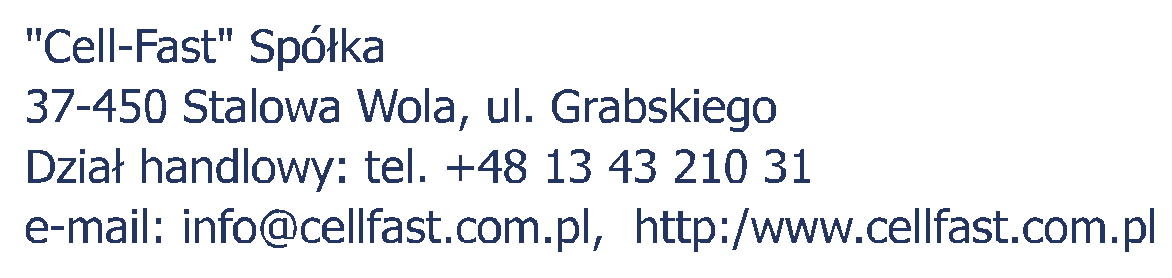 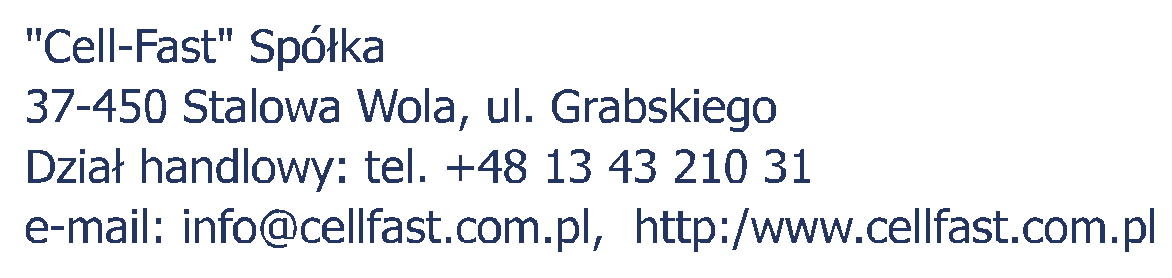 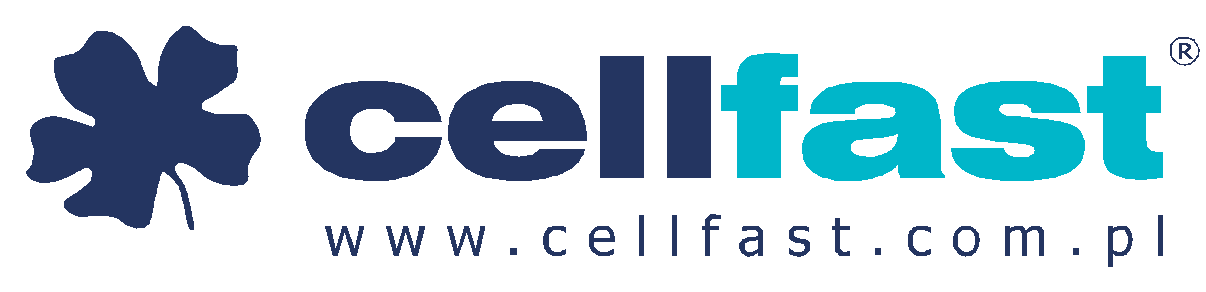 Instrukcja transportu i magazynowania rynien, rur i kształtek Bryza STALElementy długie (rynny, rury)1. Rynny i rury spustowe należy magazynować i transportować w pozycji poziomej.2. Dopuszczalna wysokość składowania długich elementów w stosie wynosi 1 m.3. Pierwszą warstwę elementów długich należy składować na paletach dostarczonych przez producenta lub na  płaskiej powierzchni, na podkładkach, stykającymi się z nimi na całej długości.4. W celu uniknięcia uszkodzeń mechanicznych ostre lub kanciaste krawędzie profili stalowych stykających się z rynną i rurą należy starannie zabezpieczyć na magazynie i podczas transportu.5. Rury i rynny należy przechowywać w zadaszonym, suchym miejscu w celu zabezpieczenia przed deszczem, wilgocią oraz nadmiernym promieniowaniem słonecznym.6. Rury i rynny należy przechowywać w oryginalnym opakowaniu aż do momentu montażu.7. Podczas transportu ładunek należy unieruchomić np. pasami.8. Podczas rozładunku nie należy przeciągać wyrobów po podłożu lub innym składowanym wyrobie, aby uniknąć ich uszkodzenia.Kształtki rynnoweKształtki pakowane w tekturowe pudła powinny być składowane i transportowane pod zadaszeniem.Kartony należy składować w suchym pomieszczeniu, w celu zabezpieczenia przed opadami i wilgocią. Ładunek w czasie transportu musi być unieruchomiony.  Zaleca się, aby ładunek i rozładunek (pojedyncze opakowania) był przeprowadzany ręcznie z należytą starannością (nie wolno rzucać kartonami) a w przypadku stosowania sprzętu mechanicznego nie wolno dopuszczać do miejscowego zgniatania elementów, bądź opakowań. Większość kształtek pakowana jest w indywidualne worki foliowe. Nie należy wystawiać tak opakowanych kształtek na długotrwałe i bezpośrednie działanie promieni słonecznych. PakowanieKształtki – kształtki rynnowe i rurowe pakowane są pojedynczo w worki foliowe następnie umieszczane do kartonu zbiorczego.Rynny – pakowane są każda w osobny rękaw foliowy ( po 5 sztuk w wiązce ).Rury spustowe - pakowane są pojedynczo w rękawy foliowe.